Занятие по развитию познавательно-исследовательской деятельности и конструктивной деятельности в старшей группе«Архитектура зданий»Программные задачи:Образовательные:Уточнить знания детей об архитектуре как виде искусства.Закрепить знание типичного, обобщенного в сооружениях (у всех домов есть фундамент, стены, крыша, двери, окна) и характерного, индивидуального (арки, колонны, портики).Уточнить и закрепить названия элементов архитектуры (этажи, окна, балконы, лоджии и т.д.).Формировать представление о том, что архитектура каждого здания зависит от его назначения.Развивающие:Развивать творческие и конструкторские способности детей, фантазию, изобретательность;Развивать образно-пространственное мышление.Воспитательные:Упражнять в моделировании и конструировании;Учить самостоятельно, находить способы выполнения заданий и выполнять их;Демонстрационный материал: презентация.Предварительная работа: Просмотр мультфильмов «Кошкин дом», «Теремок», «Три поросенка».Рисование на тему: «Дома на нашей улице».Сюжетно-ролевая игра: «Мы архитекторы».Игры с конструктором «Лего».Рассматривание зданий, находящихся вблизи детского сада.Материал: Бумага, карандаши, ластик, ножницы, конструктор.Ход  занятия1 Слайд –  Что такое архитектура?Ответы детей.Педагог: Архитектура –  это искусство проектировать и создавать сооружения для жизни и деятельности людей, это все окружающие нас постройки – дома, магазины, дворцы культуры, школы и т.д. А для того чтобы построить дом или любое другое здание, нужно сделать архитектурный проект здания. Давайте откроем наше проектно - конструкторское бюро и начнем работать в нем архитектороми.2 Слайд -  «Остров».Педагог: Ребята, представьте себе, что  вы попали на остров, на котором нам предстоит  построить   здания, разного назначения. Давайте посмотрим, какие бывают здания?3Слад – «Здания» (подборка иллюстраций, на которых изображены современные здания).- Посмотрите на слайды и скажите, что общего у этих зданий?Ответы детей (у всех домов есть фундамент, стены, крыша, двери, окна).- Чем различаются эти здания?Ответы детей (арки, колонны, портики, различной формой окон  и т.д.).- Ребята, вы видели, как строят настоящие дома? А кто строит дома?Дети: Строители.Педагог: Послушайте отрывок из стихотворения В.Маяковского «Кем быть?»Я бы строить дом пошел, пусть меня научат.Я сначала начерчу дом такой, какой хочу.Самое главное, чтобы было нарисованоЗдание славное, живое словно.Это будет перед, называется фасад.Это каждый разберет-Это ванна, это сад.План готов, и вокругСто работ на сотни рук.На крыше выложили жесть.И дом готов, и крыша есть.Хороший дом, большущий домНа все четыре стороны,И заживут ребята в немУдобно и просторно.- Строители строят все дома  по специальным чертежам, которые разрабатывает архитектор. Эти чертежи называются  ПРОЕКТОМ  дома. Любое строительство начинается после работы архитектора. АРХИТЕКТОР- это художник- строитель. Он придумывает,  рисует чертежи, где  показывает, как выглядит дом с фасада, какие у него боковые  и задние стены. Проект  дома дается руководителю стройки, он знакомит с ним рабочих, и они точно по проекту возводят дом. Видите,  как много надо знать и уметь, чтобы построить дом.- А теперь давайте немного отдохнем.Физкультминутка:Мы строителями были.
Вместе домик мастерили.
Вот немножко отдохнем,
Строить мы опять начнем.
Руки в стороны и вниз.
Дружно сели, поднялись.
Потянулись высоко
И вздохнули глубоко …17 Слайд - Иллюстрация дома.Педагог: А теперь  посмотрите внимательно на иллюстрацию и выполните следующее задание.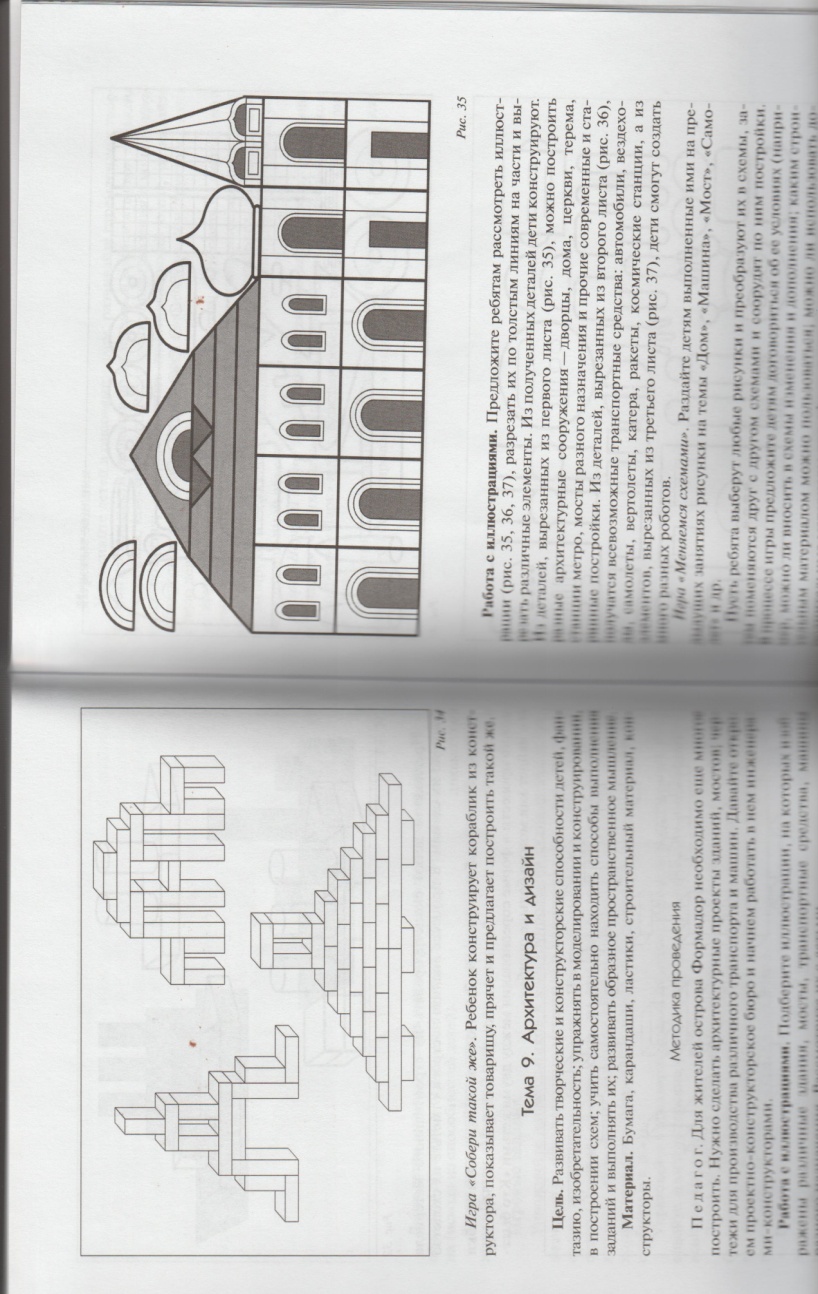 1задание – Работа с картинкой. Ребята вам  нужно  разрезать  картинку дома по толстым линиям на части и вырезать различные элементы. Из полученных  деталей  вы конструируете. Это  может быть  дом, дворец, церковь, терем, станция  метро и т.д.  Кто, что придумает.Педагог смотрит, как дети выполняют задание, напоминает технику безопасности по работе с ножницами.Дети рассказывают, что у них получилось. Делятся  своими наблюдениями, впечатлениями, оказывают помощь друг другу.2 задание – Работа с конструктором.Педагог:  Ребята  постройте  из  конструктора  то, что у вас получилось в предыдущей работе. Подберите аналогичные детали конструктора, можно дополнить вашу постройку другими деталями.Дети выполняют задание.Педагог:  Какое здание вы построили? - Для чего оно предназначено?- Какие архитектурные особенности отличают его от других сооружений?Ответы детей.-Молодцы! Вы правильно выполнили постройки, которые получились прочными, надежными и привлекательными.- Вот и подошло к концу наше занятие. Возможно, кто-то из вас захочет тоже стать архитектором и   построит новые прочные, надежные и красивые дома. И эти дома украсят наш родной город – Москву.